LCLS2 Bend Magnet 0.788D11.50 Alignment Engineering GroupL204536SN 19December 18, 2017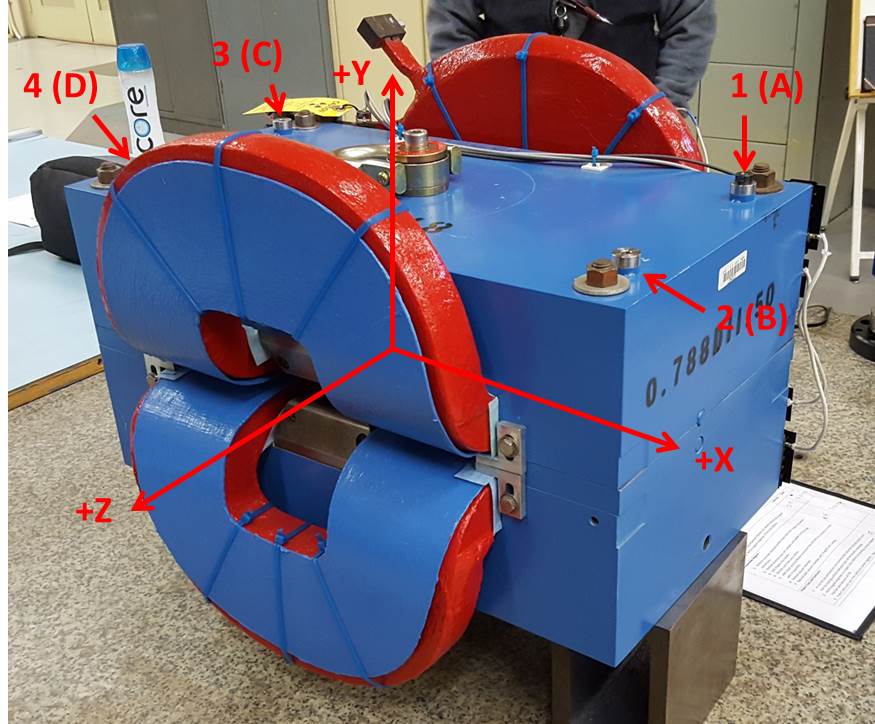 Numbered tooling balls are a 1 inch offset, lettered tooling balls are a 0.3125 inch offset.  All units are inches.  Coordinates are to the Mechanical Center of the Poles.Pole gap = 0.800 inches at origin (0,0,0).Tooling BallZ (in)X (in)Y (in)TBA-3.4309.5026.226TBB3.4719.4936.219TBC-3.462-9.4936.236TBD3.453-9.4706.227TB1-3.4299.5036.914TB23.4729.4946.907TB3-3.469-9.4946.923TB43.455-9.4696.914